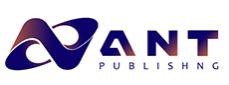 Dear Editors:We would like to submit the enclosed manuscript entitled “Would There Be Iatrogenic Pneumothorax During Parathyroid Gland Biopsy?, which we wish to be considered for publication in “Clinical Surgery Research Communications”. No conflict of interest exits in the submission of this manuscript, and manuscript is approved by all authors for publication. I would like to declare on behalf of my co-authors that the work described was original research that has not been published previously, and not under consideration for publication elsewhere, in whole or in part. All the authors listed have approved the manuscript that is enclosed.In this work, we evaluated iatrogenic pneumothoraces, which are an important cause of morbidity and mortality. I would like to present a case of iatrogenic pneumothorax occured during parathyroid gland biopsy treated with chest tube thoracostomy. It would be a reminder of to our colleagues that peri-thoracic invasive procedures may cause iatrogenic pneumothorax. I hope this paper is suitable for “Clinical Surgery Research Communications”.We deeply appreciate your consideration of our manuscript, and we look forward to receiving comments from the reviewers. If you have any queries, please dont hesitate to contact me at the address below.Thank you and best regards.Yours sincerely,Corresponding author:Name: İsmail Ertuğrul GEDİKE-mail: ertugrulgedik@gmail.com